It’s getting hot in here!Chemical Reactions are accompanied by the release of energy or the need for energy. Reactions in which energy is released to the surroundings are described as exothermic. Those in which energy is taken from the surroundings are endothermic. The energy released in the chemical reaction was previously stored as chemical potential energy. These reactions can be measured by a change in temperature.Equipment:Thermometer 			100 mL beaker	[note corrosive materials]Plastic spoon			distilled water	Steel wool			stoppersSaturated copper(II) sulfate solution (25 mL)The following solids (about a teaspoon of each)Sodium hydroxide [NaOH]		ammonium chloride [NH4Cl]	Sodium acetate [NaCH3COO]	sodium chloride [NaCl]Barium hydroxide [Ba(OH)2]		ammonium thiocyanate [NH4SCN]	Procedure:Part A: solutionsPlace about 30 mL of water in a 100 mL beaker and measure its initial temperatureAdd 1 teaspoon of sodium hydroxide pellets, stir gently, and record any change in temperatureRepeat procedure using ammonium chloride, sodium acetate and sodium chloridePart B: reaction between ammonium thiocyanate and barium hydroxidePlace about half a teaspoonful each of solid ammonium thiocyanate and solid barium hydroxide in test tube. Cork the test tube and shake gentlyFeel the outside of the test tube and make note of your observationPart C: reaction between iron and copper sulfate solutionPlace about 25mL of copper sulfate solution into a 100 mL beaker and record the temperaturePlace a ball of steel wool about 1 cm thick into the solution and hold it under the surface with the thermometer. Record any evidence of reaction and change in temperature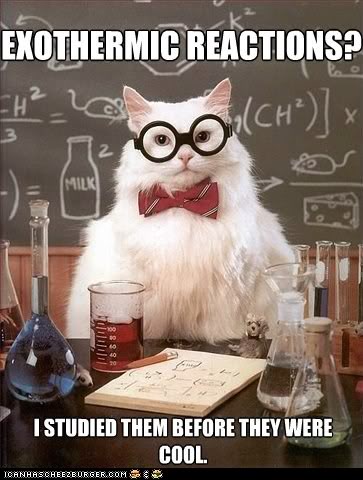 SubstanceInitial temp (°C)Final temp (°C)Change in temp (°C)Exothermic/endothermicSodium hydroxideAmmonium chlorideSodium acetateSodium chlorideObservations Initial Temp °CFinal temp °CChange in temp °CObservations 